	Turystyczno-Nawigacyjny Rajd Samochodowy	ZAŁOGA NR: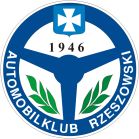 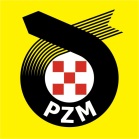 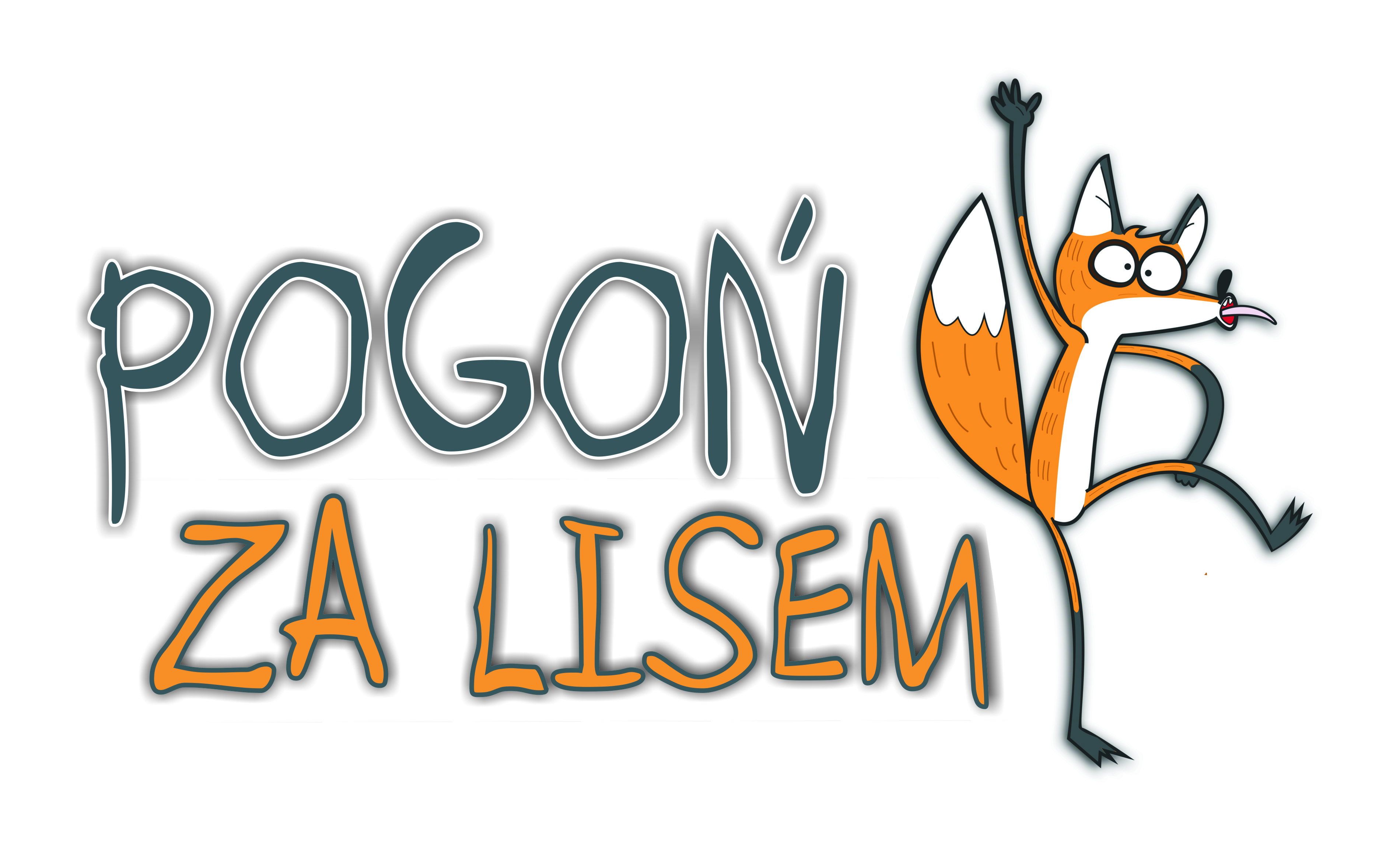 06.10.2018Rzeszów – Sanok – Lesko – BystreZGŁOSZENIEKIEROWCAImię i Nazwisko: 	Klub: 	Telefon kontaktowy: 	e-mail: 	PILOTImię i Nazwisko: 	Klub: 	Telefon kontaktowy: 	e-mail: 	OSOBA TOWARZYSZĄCA 1Nazwisko: 	Imię: 	OSOBA TOWARZYSZĄCA 2Nazwisko: 	Imię: 	OSOBA TOWARZYSZĄCA 3Nazwisko: 	Imię: 	Udział w turystycznym rajdzie samochodowym: TAK / NIENocleg: TAK / NIE	Ilość osób dorosłych i dzieci powyżej 4 lat: 		Ilość dzieci poniżej 4 lat: 	Zawodnicy oświadczają, iż biorą udział w imprezie na własne ryzyko, przejmują na siebie pełną odpowiedzialność za powstałe szkody, a tym samym zrzekają się wszelkich roszczeń w stosunku do Organizatora oraz poświadczają znajomość regulaminu rajdu, a Kierowca oświadcza, że posiada aktualne ubezpieczenie OC.W związku z Rozporządzeniem Parlamentu Europejskiego i Rady (UE) 2016/679 z dnia 27 kwietnia 2016 r. w sprawie ochrony danych osobowych w skrócie RODO, wyrażam zgodę na przetwarzanie moich danych osobowych oraz przyjmuję do wiadomości, że administratorem danych osobowych jest Automobilklub Rzeszowski (AR) z siedzibą w Rzeszowie (35-111), przy ul. Wyspiańskiego 2. Podanie danych jest dobrowolne, jednakże odmowa ich podania jest równoznaczna z brakiem możliwości wzięcia udziału w imprezie. Moje dane osobowe będą przetwarzane w celu: uczestnictwa w imprezie, w tym klasyfikowania w wynikach imprezy; potwierdzania przynależności klubowej; publikacji mojego wizerunku, np. zdjęcia z uczestnictwa imprezie, z rozdania nagród, itp. Podstawą prawną przetwarzania danych osobowych jest art. 6 ust. 1 lit. a RODO tj. moja zgoda, którą mam prawo wycofać w każdym czasie poprzez złożenie pisemnej rezygnacji z udziału w imprezie, zawierającej wycofanie mojej zgody na przetwarzanie danych osobowych. AR nie będzie przekazywać danych osobowych do innych podmiotów. AR będzie przechowywać dane osobowe w przypadku dokumentów imprezy – przez okres 2 lat. W przypadku wyników – bezterminowo. Wszelkie wnioski, pytania i żądania związane z tym przetwarzaniem mogę kierować do inspektora ochrony danych AR na adres e-mail ar@automobilrzesz.pl	Podpis kierowcy	Podpis pilotaSAMOCHÓD:Marka: 	Model: 	Numer rej.: 	Nr polisy OC: 	Tow. ubezp.: 	